Інтелектуальні ігри  по дорозі до дитячого садочкаЧасто можна чути, що батькам не вистачає часу на заняття з дітьми. По дорозі до садочка треба розмовляти з дитиною, грати в інтелектуальні ігри, привчати спостерігати яка сьогодні погода, яка пора року, якого кольору листя, що змінилося, як поводяться птахи, що в них є (пір'я, лапи, дзьоб), чому одні улітають взимку,другі залишаються; чому з’явився льод і як пори року змінюють один одного. Як називаються пора року.Приклади ігор:«Назви одним словом» – Стакан, каструля, сковорода, чашка, ложка, тарілка. Як називаємо однім словом?– Диван, стіл, стілець,  ліжко– Яблуко, груша, слива, абрикоса, вишня– Капці,  чоботи, туфлі, кросовки, черевики– Картопля, помідор, огірок, морква, буряк, капуста– Плаття, пальто, футболка, шорти«Що пропущено?»Рахуємо до 3-х, до 5, до 10-ти і пропускаємо одну цифру. Дитина повинна почути що ви пропустили.«Відгадай, що це»Дорослий пропонує дитині вгадати за описом об’єкта. Наприклад: це овоч, його можна їсти сирим, можна  солити. Він довгий, зелений, росте на городі (огірок). І т.п.Потім можна відгадувати вам, а дитина сама описує. Батьки вчать дитину вірно описувати об’єкт. Ця гра дуже корисна. Дитина вчиться розпізнавати за характерними ознаками. При цьому працює і образне і логічне мислення, уява. Дитина вчиться аналізувати, класифікувати, порівнювати.«Порівняй!»Будь які два предмети, які потрапляють у поле вашого зору, порівнюємо. Наприклад:Мячик і кавун, диню.Дерево та кущКвіткаПташка – тварина (кіт, собака)Кіт – собакаГолуб – горобецьВікно –  двері і т.п.Заставляємо дитину логічно мислити.«Що змінилося?»Уяві собі, по доріжці у лісі ідуть зайчик, ведмедик, лисичка (можна більше , залежить від віку дитини.)Тут лисичка схопилася і стала першою. Що змінилося. Хто тепер за ким іде?Дитина уявляє собі ситуацію, утримує її в пам’яті аналізує зміни. Ця розумова операція – основа сприйняття учбового матеріалу у школі.Дитина може помінятися з вами ролями і сама задає вам подібні завдання. Робіть свідомі помилки, провокуйте дитину на захист своєї версії. Це корисно для розвитку  мови вашої дитини, формує вміння спостерігати обґрунтовувати свої погляди, не довіряючись сліпо на авторитет старшого.Подібні ігри підходять як  для 3-х літнього малюка,так і для 5-ти– 6-ти літнього,для молодшого дошкільника.Можливості маленьких дітей набагато глибші, чим про це прийнято думати.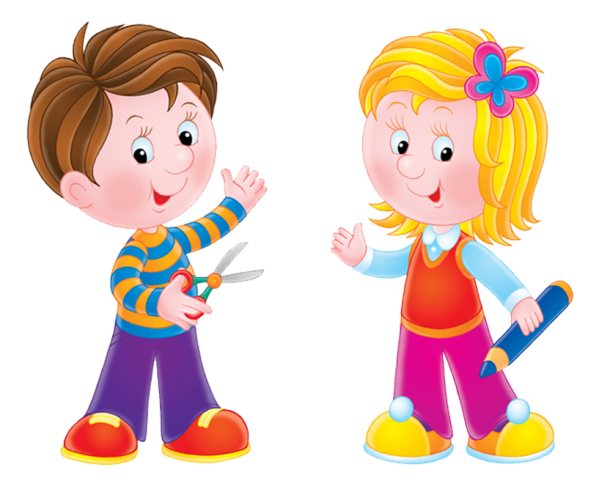 